Escola GornalJOC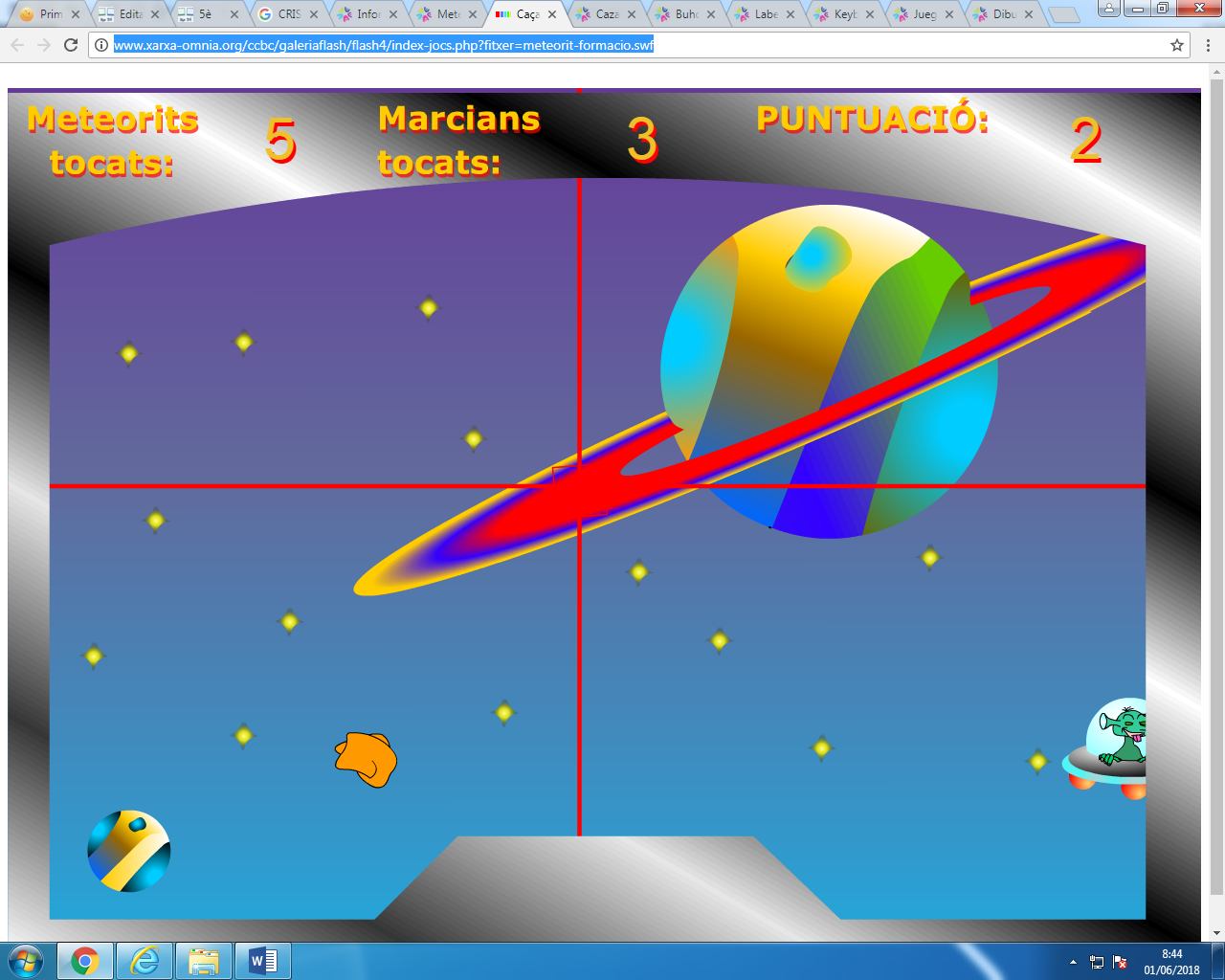 http://www.xarxa-omnia.org/ccbc/galeriaflash/flash4/index-jocs.php?fitxer=meteorit-formacio.swf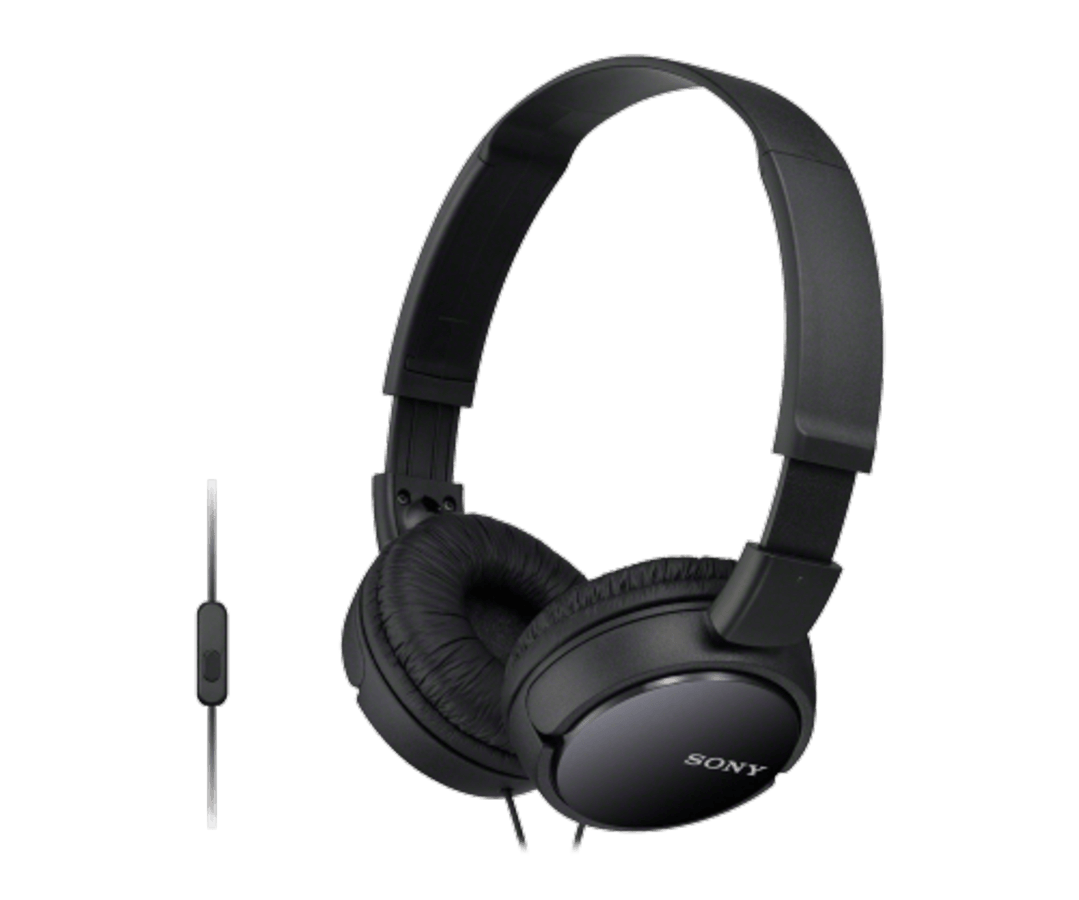 ELS AURICULARShttps://youtu.be/9wTHdbvtvZ0PROGRAMACIÓ CODEBUG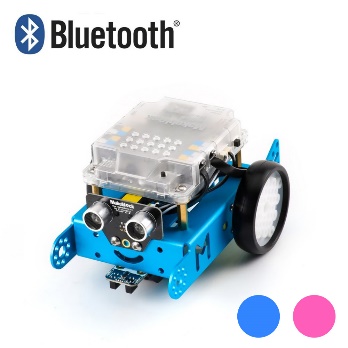 EL ROBOT MBLOCK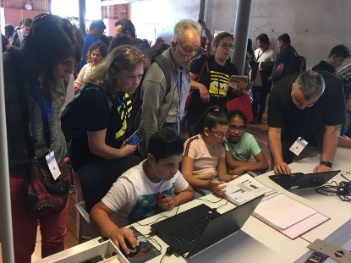 ANEM A LA FIRA DE ROBÒTICA 2018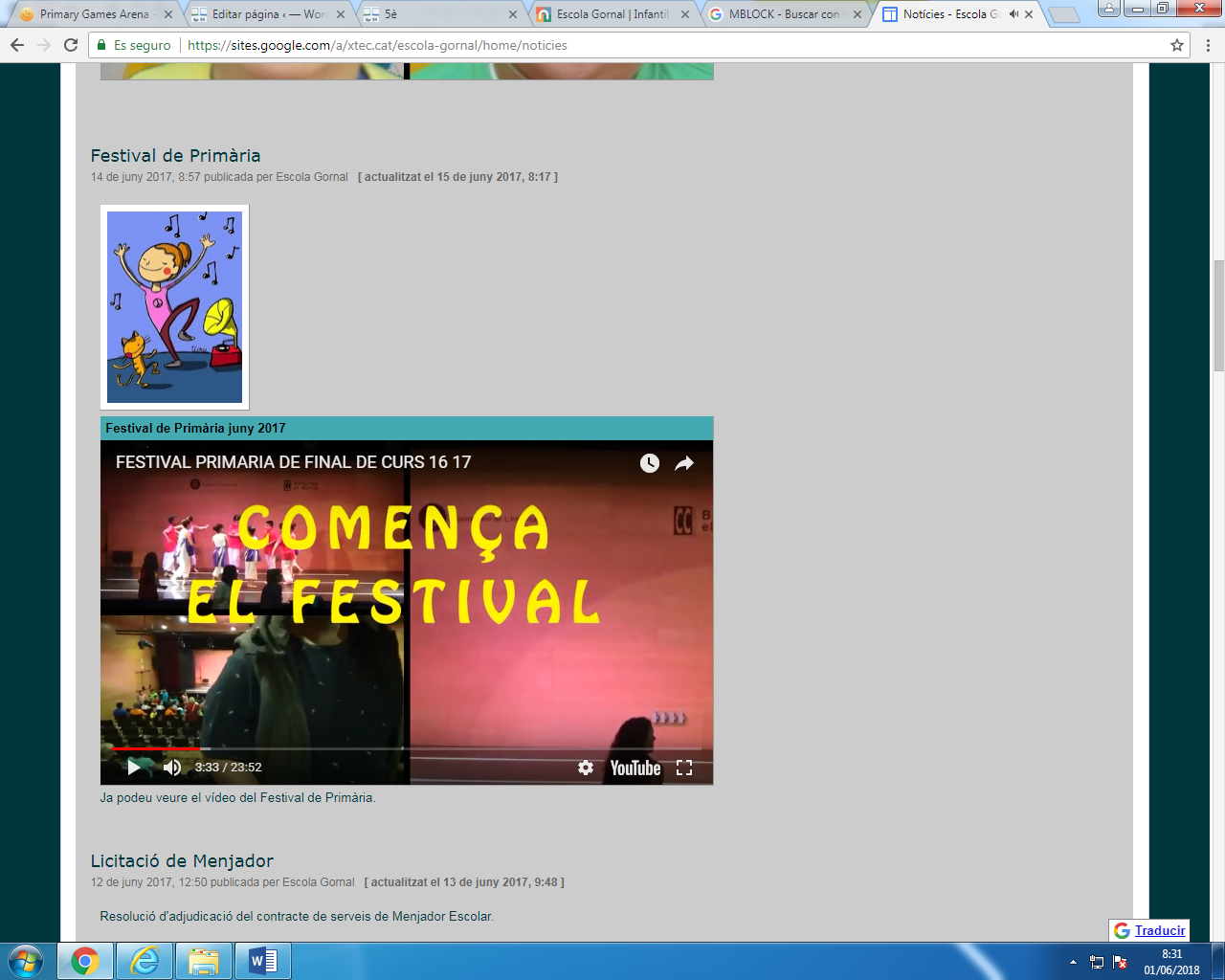 EL FESTIVAL VA ANAR MOLT BÉ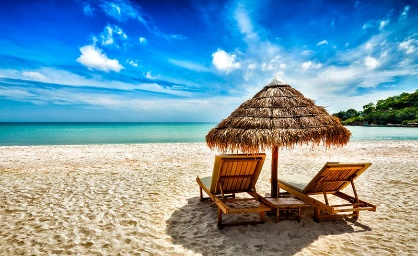 ANEM A LA PLATJA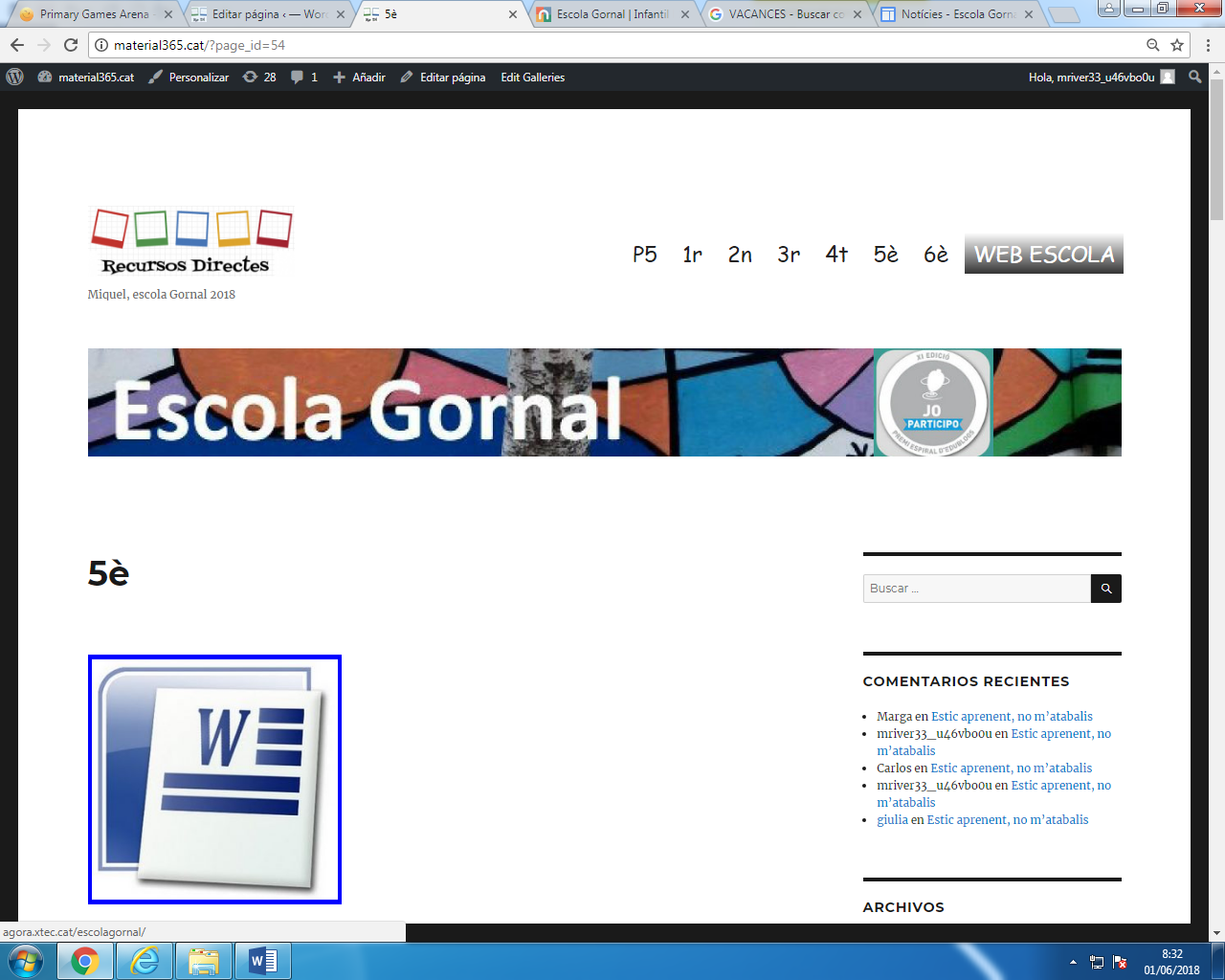 PRÀCTIQUES D’INFORMÀTICA.